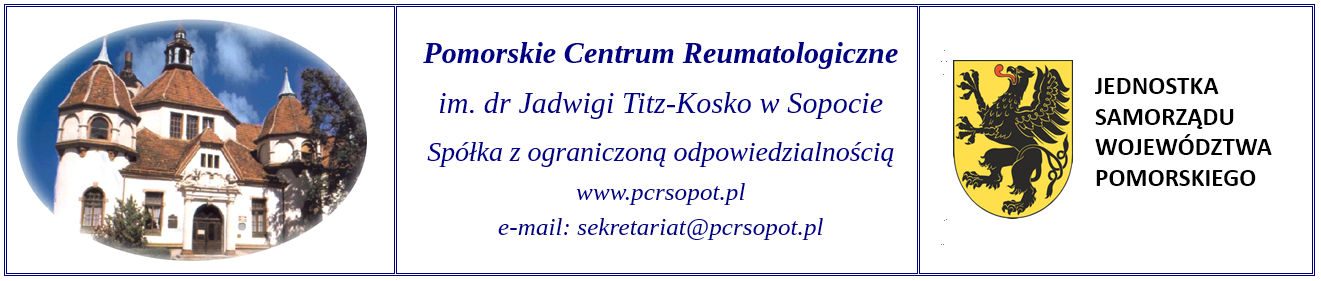 Zgodnie z art. 260 ust. 1 ustawy Pzp Zamawiający informuje, że na podstawie art. 255 pkt. 4) ustawy Pzp  unieważnia postępowanie w Pakiecie nr 19, gdyż zostały złożone oferty dodatkowe o takiej samej cenie.Uzasadnienie faktyczne: W Pakiecie nr 19 zostało złożonych 8 ofert. Cztery pierwsze najkorzystniejsze oferty zostały odrzucone. Następne w kolejności najkorzystniejsze oferty - nr 4 Wykonawcy Polmil Sp. z o.o. Sp. k.a. oraz nr 12 Wykonawcy EM Poland Sp. z o. o. - miały taki sam bilans ceny i drugiego kryterium. W związku z powyższym Zamawiający wezwał w dniu 26.11.2021 r. ww oferentów do złożenia ofert dodatkowych do dnia 02.12.2021 do godz. 09:00. Do tego terminu zostały złożone dwie oferty dodatkowe – po poprawie omyłki rachunkowej w ofercie nr 12 EM Poland Sp. z o. o. okazało się że obie złożone oferty dodatkowe mają ponownie taką samą cenę – 1.620,00 zł. Mając na uwadze powyższe Zamawiający unieważnił postępowanie w zakresie pakietu nr 19.Podstawa prawna: art. 255 pkt 4) ustawy z dnia 11 września 2019 Prawo zamówień publicznych (j.t. Dz.U. z 2021 r., poz. 1129 z późn. zm.) zgodnie, z którym Zamawiający unieważnia postępowanie o udzielenie zamówienia, jeżeli w przypadkach o których mowa w art. 248 ust. 3 zostały złożone oferty dodatkowe o takiej samej cenie.3. Wybór najkorzystniejszej oferty w pakietach nr 1-13, 15-16, 18, 20, 21, 23-24 oraz unieważnienie postępowania w pakietach nr 17 i 22 niniejszego postępowania zostały dokonane w dniu 23.11.2021 r.Sopot, dnia 06.12.2021 r.Sopot, dnia 06.12.2021 r.Sopot, dnia 06.12.2021 r.Znak: 13/TP/21Znak akt: DZP.KK.282.13.2021Znak: 13/TP/21Znak akt: DZP.KK.282.13.2021Znak: 13/TP/21Znak akt: DZP.KK.282.13.2021INFORMACJA O WYBORZE OFERTY NAJKORZYSTNIEJSZEJ W PAKIECIE NR 14ORAZ UNIEWAŻNIENIU POSTEPOWANIA W PAKIECIE NR 19dot.: postępowania o udzielenie zamówienia publicznego prowadzonego w trybie podstawowym bez negocjacji na sukcesywne dostawy obłożeń operacyjnych i odzieży ochronnej jednorazowego użytku do Pomorskiego Centrum Reumatologicznego                         im. J. Titz-Kosko w Sopocie Sp. z o. o.  – Znak: 13/TP/21Na podstawie art. 253 ust. 2 ustawy z dnia 11 września 2019 r. Prawo zamówień publicznych (Dz.U. z 2021 r. poz. 1129 ze zm.) zwanej dalej ustawą Pzp Zamawiający informuje, że w niniejszym postępowaniu (Znak: 13/TP/21), wybrane zostały oferty w następujących pakietach jak niżej :INFORMACJA O WYBORZE OFERTY NAJKORZYSTNIEJSZEJ W PAKIECIE NR 14ORAZ UNIEWAŻNIENIU POSTEPOWANIA W PAKIECIE NR 19dot.: postępowania o udzielenie zamówienia publicznego prowadzonego w trybie podstawowym bez negocjacji na sukcesywne dostawy obłożeń operacyjnych i odzieży ochronnej jednorazowego użytku do Pomorskiego Centrum Reumatologicznego                         im. J. Titz-Kosko w Sopocie Sp. z o. o.  – Znak: 13/TP/21Na podstawie art. 253 ust. 2 ustawy z dnia 11 września 2019 r. Prawo zamówień publicznych (Dz.U. z 2021 r. poz. 1129 ze zm.) zwanej dalej ustawą Pzp Zamawiający informuje, że w niniejszym postępowaniu (Znak: 13/TP/21), wybrane zostały oferty w następujących pakietach jak niżej :INFORMACJA O WYBORZE OFERTY NAJKORZYSTNIEJSZEJ W PAKIECIE NR 14ORAZ UNIEWAŻNIENIU POSTEPOWANIA W PAKIECIE NR 19dot.: postępowania o udzielenie zamówienia publicznego prowadzonego w trybie podstawowym bez negocjacji na sukcesywne dostawy obłożeń operacyjnych i odzieży ochronnej jednorazowego użytku do Pomorskiego Centrum Reumatologicznego                         im. J. Titz-Kosko w Sopocie Sp. z o. o.  – Znak: 13/TP/21Na podstawie art. 253 ust. 2 ustawy z dnia 11 września 2019 r. Prawo zamówień publicznych (Dz.U. z 2021 r. poz. 1129 ze zm.) zwanej dalej ustawą Pzp Zamawiający informuje, że w niniejszym postępowaniu (Znak: 13/TP/21), wybrane zostały oferty w następujących pakietach jak niżej :INFORMACJA O WYBORZE OFERTY NAJKORZYSTNIEJSZEJ W PAKIECIE NR 14ORAZ UNIEWAŻNIENIU POSTEPOWANIA W PAKIECIE NR 19dot.: postępowania o udzielenie zamówienia publicznego prowadzonego w trybie podstawowym bez negocjacji na sukcesywne dostawy obłożeń operacyjnych i odzieży ochronnej jednorazowego użytku do Pomorskiego Centrum Reumatologicznego                         im. J. Titz-Kosko w Sopocie Sp. z o. o.  – Znak: 13/TP/21Na podstawie art. 253 ust. 2 ustawy z dnia 11 września 2019 r. Prawo zamówień publicznych (Dz.U. z 2021 r. poz. 1129 ze zm.) zwanej dalej ustawą Pzp Zamawiający informuje, że w niniejszym postępowaniu (Znak: 13/TP/21), wybrane zostały oferty w następujących pakietach jak niżej :INFORMACJA O WYBORZE OFERTY NAJKORZYSTNIEJSZEJ W PAKIECIE NR 14ORAZ UNIEWAŻNIENIU POSTEPOWANIA W PAKIECIE NR 19dot.: postępowania o udzielenie zamówienia publicznego prowadzonego w trybie podstawowym bez negocjacji na sukcesywne dostawy obłożeń operacyjnych i odzieży ochronnej jednorazowego użytku do Pomorskiego Centrum Reumatologicznego                         im. J. Titz-Kosko w Sopocie Sp. z o. o.  – Znak: 13/TP/21Na podstawie art. 253 ust. 2 ustawy z dnia 11 września 2019 r. Prawo zamówień publicznych (Dz.U. z 2021 r. poz. 1129 ze zm.) zwanej dalej ustawą Pzp Zamawiający informuje, że w niniejszym postępowaniu (Znak: 13/TP/21), wybrane zostały oferty w następujących pakietach jak niżej :INFORMACJA O WYBORZE OFERTY NAJKORZYSTNIEJSZEJ W PAKIECIE NR 14ORAZ UNIEWAŻNIENIU POSTEPOWANIA W PAKIECIE NR 19dot.: postępowania o udzielenie zamówienia publicznego prowadzonego w trybie podstawowym bez negocjacji na sukcesywne dostawy obłożeń operacyjnych i odzieży ochronnej jednorazowego użytku do Pomorskiego Centrum Reumatologicznego                         im. J. Titz-Kosko w Sopocie Sp. z o. o.  – Znak: 13/TP/21Na podstawie art. 253 ust. 2 ustawy z dnia 11 września 2019 r. Prawo zamówień publicznych (Dz.U. z 2021 r. poz. 1129 ze zm.) zwanej dalej ustawą Pzp Zamawiający informuje, że w niniejszym postępowaniu (Znak: 13/TP/21), wybrane zostały oferty w następujących pakietach jak niżej :INFORMACJA O WYBORZE OFERTY NAJKORZYSTNIEJSZEJ W PAKIECIE NR 14ORAZ UNIEWAŻNIENIU POSTEPOWANIA W PAKIECIE NR 19dot.: postępowania o udzielenie zamówienia publicznego prowadzonego w trybie podstawowym bez negocjacji na sukcesywne dostawy obłożeń operacyjnych i odzieży ochronnej jednorazowego użytku do Pomorskiego Centrum Reumatologicznego                         im. J. Titz-Kosko w Sopocie Sp. z o. o.  – Znak: 13/TP/21Na podstawie art. 253 ust. 2 ustawy z dnia 11 września 2019 r. Prawo zamówień publicznych (Dz.U. z 2021 r. poz. 1129 ze zm.) zwanej dalej ustawą Pzp Zamawiający informuje, że w niniejszym postępowaniu (Znak: 13/TP/21), wybrane zostały oferty w następujących pakietach jak niżej :INFORMACJA O WYBORZE OFERTY NAJKORZYSTNIEJSZEJ W PAKIECIE NR 14ORAZ UNIEWAŻNIENIU POSTEPOWANIA W PAKIECIE NR 19dot.: postępowania o udzielenie zamówienia publicznego prowadzonego w trybie podstawowym bez negocjacji na sukcesywne dostawy obłożeń operacyjnych i odzieży ochronnej jednorazowego użytku do Pomorskiego Centrum Reumatologicznego                         im. J. Titz-Kosko w Sopocie Sp. z o. o.  – Znak: 13/TP/21Na podstawie art. 253 ust. 2 ustawy z dnia 11 września 2019 r. Prawo zamówień publicznych (Dz.U. z 2021 r. poz. 1129 ze zm.) zwanej dalej ustawą Pzp Zamawiający informuje, że w niniejszym postępowaniu (Znak: 13/TP/21), wybrane zostały oferty w następujących pakietach jak niżej :Pakiet nr 14: Oferta nr 8: Bialmed Sp. z o.o., ul. Kazimierzowska 46/48/35, 02-546 WarszawaUzasadnienie wyboru:Przy wyborze ofert Zamawiający kierował się dwoma kryteriami: cena (90%) oraz termin realizacji zamówienia - dostawa towaru (10%). Powyższa firma spełniła wszystkie wymagania opisane w specyfikacji warunków zamówienia oraz zaoferowała najkorzystniejszą ofertę.Pakiet nr 14: Oferta nr 8: Bialmed Sp. z o.o., ul. Kazimierzowska 46/48/35, 02-546 WarszawaUzasadnienie wyboru:Przy wyborze ofert Zamawiający kierował się dwoma kryteriami: cena (90%) oraz termin realizacji zamówienia - dostawa towaru (10%). Powyższa firma spełniła wszystkie wymagania opisane w specyfikacji warunków zamówienia oraz zaoferowała najkorzystniejszą ofertę.Pakiet nr 14: Oferta nr 8: Bialmed Sp. z o.o., ul. Kazimierzowska 46/48/35, 02-546 WarszawaUzasadnienie wyboru:Przy wyborze ofert Zamawiający kierował się dwoma kryteriami: cena (90%) oraz termin realizacji zamówienia - dostawa towaru (10%). Powyższa firma spełniła wszystkie wymagania opisane w specyfikacji warunków zamówienia oraz zaoferowała najkorzystniejszą ofertę.Pakiet nr 14: Oferta nr 8: Bialmed Sp. z o.o., ul. Kazimierzowska 46/48/35, 02-546 WarszawaUzasadnienie wyboru:Przy wyborze ofert Zamawiający kierował się dwoma kryteriami: cena (90%) oraz termin realizacji zamówienia - dostawa towaru (10%). Powyższa firma spełniła wszystkie wymagania opisane w specyfikacji warunków zamówienia oraz zaoferowała najkorzystniejszą ofertę.Pakiet nr 14: Oferta nr 8: Bialmed Sp. z o.o., ul. Kazimierzowska 46/48/35, 02-546 WarszawaUzasadnienie wyboru:Przy wyborze ofert Zamawiający kierował się dwoma kryteriami: cena (90%) oraz termin realizacji zamówienia - dostawa towaru (10%). Powyższa firma spełniła wszystkie wymagania opisane w specyfikacji warunków zamówienia oraz zaoferowała najkorzystniejszą ofertę.Pakiet nr 14: Oferta nr 8: Bialmed Sp. z o.o., ul. Kazimierzowska 46/48/35, 02-546 WarszawaUzasadnienie wyboru:Przy wyborze ofert Zamawiający kierował się dwoma kryteriami: cena (90%) oraz termin realizacji zamówienia - dostawa towaru (10%). Powyższa firma spełniła wszystkie wymagania opisane w specyfikacji warunków zamówienia oraz zaoferowała najkorzystniejszą ofertę.Pakiet nr 14: Oferta nr 8: Bialmed Sp. z o.o., ul. Kazimierzowska 46/48/35, 02-546 WarszawaUzasadnienie wyboru:Przy wyborze ofert Zamawiający kierował się dwoma kryteriami: cena (90%) oraz termin realizacji zamówienia - dostawa towaru (10%). Powyższa firma spełniła wszystkie wymagania opisane w specyfikacji warunków zamówienia oraz zaoferowała najkorzystniejszą ofertę.Pakiet nr 14: Oferta nr 8: Bialmed Sp. z o.o., ul. Kazimierzowska 46/48/35, 02-546 WarszawaUzasadnienie wyboru:Przy wyborze ofert Zamawiający kierował się dwoma kryteriami: cena (90%) oraz termin realizacji zamówienia - dostawa towaru (10%). Powyższa firma spełniła wszystkie wymagania opisane w specyfikacji warunków zamówienia oraz zaoferowała najkorzystniejszą ofertę.